IntroductionThe Transform Africa Summit held on 28-31 October 2013 culminated in the adoption of the Smart Africa Manifesto document by seven (7) African Heads of States in which they committed to provide leadership in accelerating socio-economic development through ICTs. On 30th -31st January 2014, the Smart Africa Manifesto was endorsed by the African Union at the 22nd Ordinary Session of the Assembly of the African Union in Addis Ababa.The Smart Africa secretariat was established in October 2015 to coordinate the implementation of Smart Africa initiatives.The Plenipotentiary Conference of the International Telecommunication Union (Busan, 2014), requested the ITU to engage the different UN agencies to support various components of the Smart Africa programmes, in areas within their scope and mandate;ProposalTaking into account the operationalization of the Smart Africa Alliance as a framework for implementation, monitoring and evaluation of the Smart Africa Manifesto.There is a need for ITU-T to take appropriate action in accordance with Resolution 195 (Busan, 2014) on “Implementation of the Smart Africa Manifesto” by providing assistance in areas within its scope and mandate with the expectation for a resolution to be made to this effect at WTSA 16. Therefore, the African Member Administrations would like to propose to establish a new Resolution “ Facilitating The Implementation Of The Smart Africa Manifesto”, as provided in Annex.ADD	AFCP/42A33/1DRAFT NEW RESOLUTION [AFCP-8]Facilitating the implementation of the Smart Africa Manifesto(Hammamet, 2016)The World Telecommunication Standardization Assembly (Hammamet, 2016), recallinga)	that Resolution 195 (Busan, 2014) of the Plenipotentiary Conference, ‘Implementation of the Smart Africa Manifesto’;b)	that Resolution 197 (Busan, 2014) of the Plenipotentiary Conference, ‘Facilitating the Internet of Things to prepare for a globally connected world’; c)	that it is of high importance that developing countries actively participate and contribute in the development of the telecommunication/ICT standards;consideringa)	Resolution 30 (Rev. Busan, 2014) , on special measures for the least developed countries (LDCs), small island developing states (SIDS), landlocked developing countries (LLDCs) and countries with economies in transition;b)	that, under the strategic plan for the Union for 2016-2019, ITU-T is to work to "provide support and assistance to developing countries in bridging the standardization gap in relation with standardization matters, information and communication network infrastructure and applications, and relevant training materials for capacity building, taking into account the characteristics of the telecommunication environment of the developing countries";c)	that various industrial sectors, such as energy, transportation, health, agriculture, disaster management, public safety and home network, shall rely on emerging communications networks and technologies;d)	that Resolution 1353 of the ITU Council recognizes that telecommunications/ICTs are essential components for developed and developing countries for achieving sustainable development, and instructs the Secretary-General, in collaboration with the Directors of the Bureaux, to identify new activities to be undertaken by ITU to support the developing countries to achieve sustainable development through telecommunications and ICT;taking into accountthe mandate of the Smart Africa secretariat inline with the Union objectives for developing countries; recognizinga)	that Smart Africa member states, partner industries and organizations working on various projects shall need standards;b)	that ITU-T is responsible for the standardization work relating emerging technologies; resolves to instruct ITU-T Study Groups1	to develop ITU-T Recommendations aimed at implementing emerging technologies with a special focus on developing countries;2	to collaborate with the Smart Africa office in regards to emerging technologies related standards with more emphasis on developing countries use cases and scenarios through regional meetings, forums, workshops etc.3	to collaborate with Smart Africa office on a technology usage model for regional countries from interoperability perspective that leads towards a standardized open protocol framework for data and information exchange in Africa;instructs the Director of the Telecommunication Standardization Bureau in collaboration with the Director of the Telecommunication Development Bureau1	to establish mechanisms for collaboration and cooperation between ITU-T study groups and Smart Africa office in the development of standards;2	to continue supporting the Smart Africa Manifesto in accordance with Resolution 195 (Busan, 2014) of the Plenipotentiary Conference;3	to provide assistance to Smart Africa and Africa Regional Groups from within the assigned budget, to carry out pilot projects aimed at speeding up the implementation of ITU standards and recommendations;4	to strengthen trainings and guide Smart Africa member states, partner industries and organizations in their adoption of ITU-T’s standards._________________________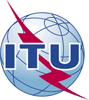 World Telecommunication Standardization Assembly (WTSA-16)
Hammamet, 25 October - 3 November 2016World Telecommunication Standardization Assembly (WTSA-16)
Hammamet, 25 October - 3 November 2016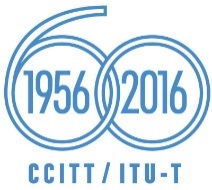 WORKING GROUP 4BWORKING GROUP 4BAddendum 33 to
Document 42-EAddendum 33 to
Document 42-E30 October 201630 October 2016Original: EnglishOriginal: EnglishAfrican Telecommunication Union AdministrationsAfrican Telecommunication Union AdministrationsAfrican Telecommunication Union AdministrationsAfrican Telecommunication Union AdministrationsProposed new Resolution [AFCP-8] – Facilitating the implementation of the Smart Africa ManifestoProposed new Resolution [AFCP-8] – Facilitating the implementation of the Smart Africa ManifestoProposed new Resolution [AFCP-8] – Facilitating the implementation of the Smart Africa ManifestoProposed new Resolution [AFCP-8] – Facilitating the implementation of the Smart Africa ManifestoAbstract: